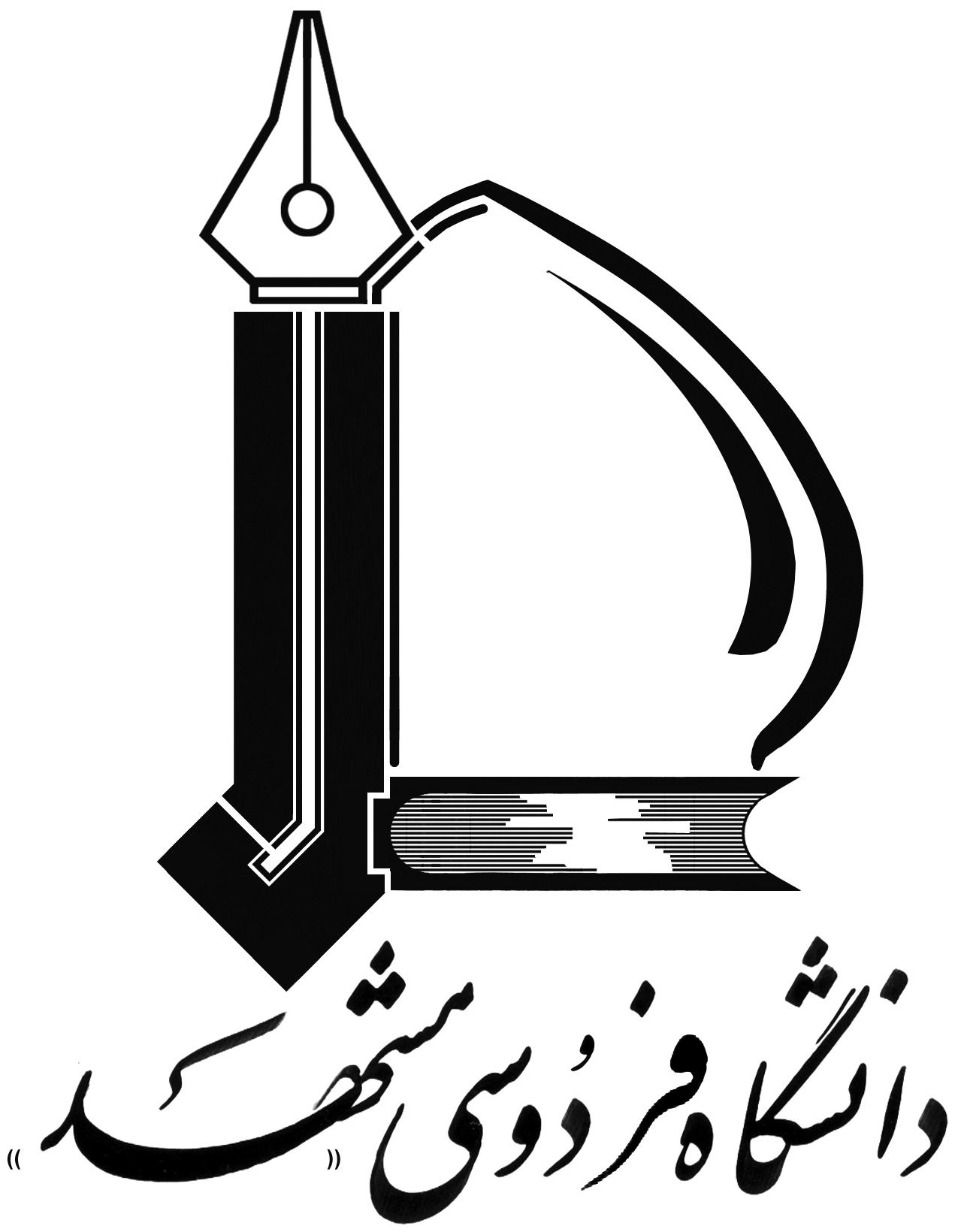 بسمه تعاليمشخصات رساله/پايان نامه تحصيلي دانشجويان دانشگاه فردوسي مشهدبسمه تعاليمشخصات رساله/پايان نامه تحصيلي دانشجويان دانشگاه فردوسي مشهدبسمه تعاليمشخصات رساله/پايان نامه تحصيلي دانشجويان دانشگاه فردوسي مشهدعنوان رساله/پايان نامه:عنوان رساله/پايان نامه:عنوان رساله/پايان نامه:نام نويسنده: نام استاد(ان) راهنما: نام استاد(ان) مشاور:نام نويسنده: نام استاد(ان) راهنما: نام استاد(ان) مشاور:نام نويسنده: نام استاد(ان) راهنما: نام استاد(ان) مشاور:دانشكده: گروه:رشته تحصيلي: تاريخ تصويب:      تاريخ تصويب:      تاريخ دفاع: مقطع تحصيلي: كارشناسي ارشد            دكتري      مقطع تحصيلي: كارشناسي ارشد            دكتري      تعداد صفحات: چكيده رساله/پايان نامه: چكيده رساله/پايان نامه: چكيده رساله/پايان نامه: کلید واژه:1.2.3.4.5.   کلید واژه:1.2.3.4.5.   امضاي استاد راهنما:تاريخ: